14.10.2021, Brüssel/SaarbrückenDORUCON sichert den Unternehmen Kraftblock und Smartlane über 3 Millionen Euro Fördergelder aus BrüsselDie Unternehmensberatung DORUCON konnte zwei seiner Mandanten bei der europäischen Förderung für Innovationen, dem EIC Accelerator, bei starker Konkurrenz zum Erfolg bringen. Die Unternehmen, KRAFTBLOCK aus Sulzbach/Saar und SMARTLANE aus München, erhalten nun jeweils rund 1.7 Millionen Euro Förderung aus Brüssel. Förderung der Extraklasse: Der EIC Accelerator „Der EIC Accelerator zählt zu den anspruchsvollsten Innovationsförderprogrammen Europas“, so Fördermittelexperte Dr. Jörg Rupp. Zielgruppe sind unteranderem kleine und mittelständische Unternehmen aus ganz Europa, die mit hoch risikoreichen Innovationen den europäischen Markt disruptiv verändern können. Die Beantragung ist entsprechend anspruchsvoll: Teilnehmer müssen sich über mehrere Stufen hinweg beweisen. Das Team von DORUCON begleitet die beiden Gewinner von Anfang an, beginnend mit einer Skizzeneinreichung, über den Vollantrag bis zum Pitch Interview in Brüssel.Beide Unternehmen konnten sich erfolgreich durchsetzen und überzeugten mit ihren Projekten die Jury des Europäischen Innovationsrates (EIC – European Innovation Council). Mittlerweile sind über 4.000 Anträge eingegangen, nur 65 konnten zum Stichtag im Juni und bei den Interviews überzeugen und erhalten somit die Förderung aus Brüssel. „Wir waren von Anfang an von beiden Projekten und von beiden Unternehmen überzeugt und wussten, dass sie in der Zusammenarbeit mit uns gute Chancen auf den EIC Accelerator haben.“, sagt Jörg Rupp.KRAFTBLOCK erhält nun rund 1.79 Millionen Euro Förderung, SMARTLANE 1.7 Millionen Euro Förderung. „SMARTLANE nimmt nun eine zentrale Rolle in der Digitalisierungs-Roadmap der EU ein. Wir freuen uns über diese Anerkennung unserer Spitzentechnologie als wichtiges Element zur erfolgreichen Digitalisierung in der Transportlogistik“, sagt Monja Mühling, Gründerin und Geschäftsführerin der SMARTLANE GmbH.KRAFTBLOCK – Wärmespeicher zur Lösung der EnergiewendeKRAFTBLOCK stellt industrielle Hochtemperaturwärmespeichersysteme her, die auf bis zu 1300° Speichertemperatur ausgelegt sind. Die eingespeicherte Energie kommt z.B. aus Abwärme oder auch Strom und kann ebenfalls direkt als Wärme, oder über eine Turbine, auch als Strom genutzt werden. Das dient dazu, verschwendete Wärme erneut zu nutzen. Damit reduzieren Kraftblöcke die ausgestoßene Menge an CO2. Einzigartig ist das Speichermaterial, ein Granulat aus Rohstoffen, das zu 85% aus recycelten Materialien besteht. Sowohl in Hinblick auf die Lebensdauer des Materials als auch auf das erreichbare Temperaturprofil, ist das Material ein Unikat auf dem Markt. Speichersysteme von KRAFTBLOCK brauchen keine seltenen Erden, die unter fragwürdigen Bedingungen hergestellt sind, einen höheren CO2-Abdruck haben und gegebenenfalls giftig für Mensch und Umwelt sind. Damit verfügt KRAFTBLOCK über die Lösung für die Energiewende.SMARTLANE – KI basierte Transportoptimierung für die LogistikSMARTLANE ist ein Münchner Softwareunternehmen welches auf Basis von szenariobasierten Analysen die erste vollautomatisierte Software für die Optimierung komplexer Transportszenarien in der Logistik auf Grundlage einer KI entwickelt hat (Smartlane Transport Intelligence). Die Lösung ermöglicht in der Endstufe die Optimierung von Szenarien über mehrere Tage und mit bis zu 50 Hubs und jeweils über 150 Parametern und bietet die Gelegenheit der Digitalisierung und 100% Automatisierung der Transportplanung (Disposition), welches der Kernkompetenzprozess tausender europäischer Speditionen ist. Die Einführung der Software kann im laufenden Betrieb erfolgen, um die täglichen Dispositionsprozesse nicht zu stören und ist damit das beste Beispiel wie KI schon heute einen echten Mehrwert in der Transportlogistik, einer der wichtigsten europäischen Wirtschaftszweige liefern kann. Smartlane Transport Intelligence reduziert den Dispositionsaufwand schon heute um bis zu 90% und erhöht die Planungs-Zuverlässigkeit und -Präzision immens. Durch die selbstlernende Dispositionsautomatisierung und einer Datenbasis von 24 Millionen Kilometern und über 200.000 Optimierungen kann das weltweit steigende Sendungsaufkommen in der Logistik mit begrenzten Ressourcen besser bewältigt werden. So spart Smartlane seinen Kunden schon aktuell ein Fünftel ihrer operativen Kosten, ihres Ressourcenbedarfs und entsprechend bis zu 21% ihrer CO2-Emmissionen ein. Über DORUCON – DR. RUPP CONSULTING GmbHDORUCON – DR. RUPP CONSULTING GmbH ist eine bundesweit tätige Unternehmensberatung mit Sitz in Saarbrücken und Berlin. Das Unternehmen beschäftigt sich seit mehr 20 Jahren mit den Themen Innovation, Forschung und Entwicklung, Technologieförderung und Finanzierung. Der Fokus liegt auf KMU aus sämtlichen Industriebereichen. Viele werden dabei bereits seit mehreren Jahren begleitet. Die Dienstleistung umfasst die Unterstützung auf Landes-, Bundes- und EU-Ebene. Unterstützte Förderprogramme sind neben dem Zentralen Innovationsprogramm Mittelstand (ZIM) auch die Steuerliche Forschungszulage, der EIC-Accelerator, der GRW-Investitionszuschuss sowie go-innovativ (go-inno). Vom Bundesministerium für Wirtschaft ist DORUCON dazu autorisiert, für das Förderprogramm go-inno Beratungsgutscheine in Höhe von bis zu 27.500 Euro auszustellen. Zudem ist DORUCON vom TÜV Süd nach ISO 9001:2015 zertifiziert und Mitglied bei der Offensive Mittelstand sowie beim Bundesverband mittelständische Wirtschaft (BVMW).Kontaktdaten und PresseinfosAnsprechpartner DORUCON: Dr. Jörg Rupp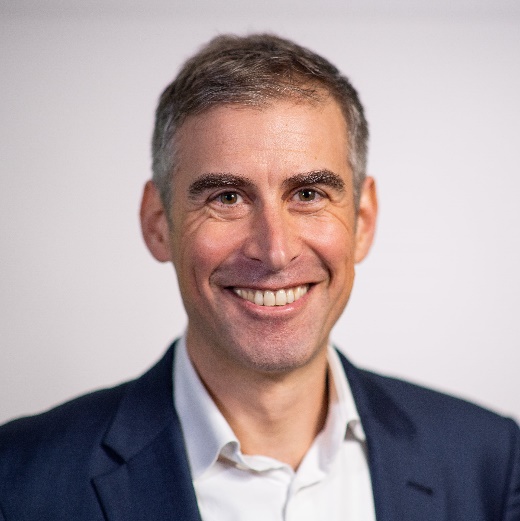 DORUCON – DR. RUPP CONSULTING GmbHSaargemünder Str. 39, 66119 SaarbrückenTelefon: +49 681 976 898-10Mobil: +49 177 50 93 654Fax: +49 3222 17 39 475E-Mail: info@dorucon.deHomepage: www.dorucon.dePRESSE: www.dorucon.de/presse